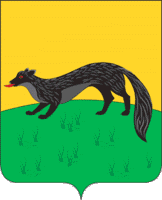 ПОСТАНОВЛЕНИЕадминистрации городского поселения -город Богучарот «13» апреля 2015 г. № 65г. БогучарОб утверждении перечня муниципальных услуг, предоставление которых осуществляется по принципу «одного окна» в МФЦ, входящих в компетенцию органов местного самоуправления городского поселения – город Богучар(в редакции постановлений от 29.11.2018 № 354, от 19.07.2019 № 164, от 25.01.2022 № 13)В соответствии с Федеральными законами от 06.10.2003 № 131-ФЗ «Об общих принципах организации местного самоуправления в Российской Федерации», от 28.07.2012 № 133-ФЗ «О внесении изменений в отдельные законодательные акты Российской Федерации в целях устранения ограничений для предоставления государственных и муниципальных услуг по принципу «одного окна»», постановлением правительства Воронежской области от 26.11.2012 № 1069 «Об организации предоставления государственных и муниципальных услуг по принципу «одного окна» на территории Воронежской области», администрация городского поселения – город Богучар ПОСТАНОВЛЯЕТ:1. Утвердить перечень муниципальных услуг, предоставление которых осуществляется по принципу «одного окна» в МФЦ, входящих в компетенцию органов местного самоуправления городского поселения – город Богучар, согласно приложению.2. Постановление администрации городского поселения – город Богучар от 11.12.2012 года № 262 «Об утверждении перечня муниципальных услуг, предоставление которых осуществляется по принципу «одного окна» в МФЦ, входящих в компетенцию органов местного самоуправления городского поселения – город Богучар» (в редакции постановления от 26.09.2015 № 197) признать утратившим силу.3. Контроль за исполнением настоящего постановления оставляю за собой.Приложениек постановлению администрациигородского поселения – город Богучарот 13.04.2015 № 65(приложение в редакции постановлений от 29.11.2018 № 354, от 19.07.2019 № 164, от 25.01.2022 № 13)Переченьмуниципальных услуг, предоставление которых осуществляется по принципу«одного окна» в МФЦ, входящих в компетенцию органов местного самоуправления городского поселения – город Богучар1. Присвоение адреса объекту недвижимости и аннулирование адреса.2. Утверждение и выдача схем расположения земельных участков на кадастровом плане территории.3. Подготовка, утверждение и выдача градостроительных планов земельных участков, расположенных на территории поселения.4. Предоставление в собственность, аренду, постоянное (бессрочное) пользование, безвозмездное пользование земельного участка, находящегося в муниципальной собственности или государственная собственность на который не разграничена без проведения торгов.5. Подготовка и выдача разрешений на строительство.6. Передача жилых помещений муниципального жилищного фонда в собственность граждан в порядке приватизации.7. Подготовка и выдача разрешений на ввод объекта в эксплуатацию.8. Принятие на учет граждан, претендующих на бесплатное предоставлении земельных участков.9. Включение в реестр многодетных граждан, имеющих право на бесплатное предоставление земельных участков.10. Предоставление информации о порядке предоставления жилищно-коммунальных услуг населению.11. Предоставление сведений из реестра муниципального имущества.12. Прием заявлений и выдача документов о согласовании переустройства и (или) перепланировки жилого помещения.13. Прием заявлений, документов, а также постановка граждан на учёт в качестве нуждающихся в жилых помещениях.14. Предварительное согласование предоставления земельного участка, находящегося в муниципальной собственности или государственная собственность на который не разграничена.15. Принятие решения о создании семейного (родового) захоронения.16. Предоставление информации об очередности предоставления муниципальных жилых помещений на условиях социального найма.17. Предоставление в аренду и безвозмездное пользование муниципального имущества.18. Предоставление справок, выписок из книги похозяйственного учета.           (п.18 признан утратившим силу в редакции пост. от 25.01.2022 № 13)Глава городского поселения – город БогучарИ.М. Нежельский